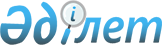 О некоторых вопросах субсидирования по направлениям субсидирования развития племенного животноводства, повышения продуктивности и качества продукции животноводства
					
			Утративший силу
			
			
		
					Постановление акимата Западно-Казахстанской области от 19 января 2016 года № 14. Зарегистрировано Департаментом юстиции Западно-Казахстанской области 17 февраля 2016 года № 4262. Утратило силу постановлением акимата Западно-Казахстанской области от 23 января 2017 года № 10      Сноска. Утратило силу постановлением акимата Западно-Казахстанской области от 23.01.2017 № 10 (вводится в действие со дня первого официального опубликования).

      Руководствуясь Законом Республики Казахстан от 23 января 2001 года "О местном государственном управлении и самоуправлении в Республике Казахстан", и в соответствии с приказом министра сельского хозяйства Республики Казахстан от 19 ноября 2014 года №3-1/600 "Об утверждении Правил субсидирования развития племенного животноводства, повышения продуктивности и качества продукции животноводства" (зарегистрирован в Министерстве юстиции Республики Казахстан 22 декабря 2014 года №9987) акимат Западно-Казахстанской области ПОСТАНОВЛЯЕТ:

      1. Утвердить прилагаемые:

       1) объемы субсидий по направлениям субсидирования развития племенного животноводства, повышения продуктивности и качества продукции животноводства;

      2) норматив бюджетных субсидий на возмещение до 100% затрат по искусственному осеменению маточного поголовья крупного рогатого скота в крестьянских (фермерских), личных подсобных хозяйствах и производственных кооперативах;

      3) критерии и требования к поставщикам.

      2. Признать утратившими силу некоторые постановления акимата Западно-Казахстанской области согласно приложению к данному постановлению.

      3. Государственному учреждению "Управление сельского хозяйства Западно-Казахстанской области", акимам районов и города Уральск принять необходимые меры для реализации данного постановления.

      4. Государственному учреждению "Управление сельского хозяйства Западно-Казахстанской области" (М.К.Унгарбеков) обеспечить государственную регистрацию данного постановления в органах юстиции, его официальное опубликование в информационно-правовой системе "Әділет" и в средствах массовой информации.

      5. Контроль за исполнением данного постановления возложить на первого заместителя акима области Утегулова А.К.

      6. Настоящее постановление вводится в действие со дня первого официального опубликования.

 Объемы субсидий по направлениям субсидирования развития племенного животноводства, повышения продуктивности и качества продукции животноводства      Сноска. Объемы - в редакции постановления акимата Западно-Казахстанской области от 20.10.2016 № 315 (вводится в действие со дня первого официального опубликования).

      Примечание: расшифровка аббревиатур:

      кг – килограмм.

 Норматив бюджетных субсидий на возмещение до 100% затрат по искусственному осеменению маточного поголовья крупного рогатого скота в крестьянских (фермерских), личных подсобных хозяйствах и производственных кооперативах Критерии и требования к поставщикам Перечень утративших силу некоторых постановлений акимата Западно-Казахстанской области      1. Постановление акимата Западно-Казахстанской области от 20 января 2015 года №9 "О некоторых вопросах субсидирования по направлениям субсидирования развития племенного животноводства, повышения продуктивности и качества продукции животноводства" (зарегистрированное в Реестре государственной регистрации нормативных правовых актов за №3802, опубликованное 5 февраля 2015 года в газетах "Орал өңірі" и "Приуралье");

      2. Постановление акимата Западно-Казахстанской области от 16 июня 2015 года №147 "О внесении изменения в постановление акимата Западно-Казахстанской области от 20 января 2015 года №9 "О некоторых вопросах субсидирования по направлениям субсидирования развития племенного животноводства, повышения продуктивности и качества продукции животноводства" (зарегистрированное в Реестре государственной регистрации нормативных правовых актов за №3942, опубликованное 4 июля 2015 года в газетах "Орал өңірі" и "Приуралье");

      3. Постановление акимата Западно-Казахстанской области от 22 сентября 2015 года №268 "О внесении изменения в постановление акимата Западно-Казахстанской области от 20 января 2015 года №9 "О некоторых вопросах субсидирования по направлениям субсидирования развития племенного животноводства, повышения продуктивности и качества продукции животноводства" (зарегистрированное в Реестре государственной регистрации нормативных правовых актов за №4081, опубликованное 13 октября 2015 года в газетах "Орал өңірі" и "Приуралье");

      4. Постановление акимата Западно-Казахстанской области от 9 ноября 2015 года №332 "О внесении изменения в постановление акимата Западно-Казахстанской области от 20 января 2015 года №9 "О некоторых вопросах субсидирования по направлениям субсидирования развития племенного животноводства, повышения продуктивности и качества продукции животноводства" (зарегистрированное в Реестре государственной регистрации нормативных правовых актов за №4141, опубликованное 19 ноября 2015 года в газетах "Орал өңірі" и "Приуралье");

      5. Постановление акимата Западно-Казахстанской области от 9 декабря 2015 года №353 "О внесении изменения в постановление акимата Западно-Казахстанской области от 20 января 2015 года №9 "О некоторых вопросах субсидирования по направлениям субсидирования развития племенного животноводства, повышения продуктивности и качества продукции животноводства" (зарегистрированное в Реестре государственной регистрации нормативных правовых актов за №4185, опубликованное 19 декабря 2015 года в газетах "Орал өңірі" и "Приуралье");

      6. Постановление акимата Западно-Казахстанской области от 23 декабря 2015 года №367 "О внесении изменения в постановление акимата Западно-Казахстанской области от 20 января 2015 года №9 "О некоторых вопросах субсидирования по направлениям субсидирования развития племенного животноводства, повышения продуктивности и качества продукции животноводства" (зарегистрированное в Реестре государственной регистрации нормативных правовых актов за №4193, опубликованное 26 декабря 2015 года в газетах "Орал өңірі" и "Приуралье");


					© 2012. РГП на ПХВ «Институт законодательства и правовой информации Республики Казахстан» Министерства юстиции Республики Казахстан
				
      Аким области

Н.Ногаев
Утверждены
постановлением акимата
Западно-Казахстанской области
от 19 января 2016 года №14№

№

Направление субсидирования

Единица измерения

Единица измерения

Нормативы субсидий на 1 единицу, тенге

Нормативы субсидий на 1 единицу, тенге

Объем субсидий

Объем субсидий

Сумма субсидий, тысяч тенге

Скотоводство

Скотоводство

Скотоводство

Скотоводство

Скотоводство

Скотоводство

Скотоводство

Скотоводство

Скотоводство

Скотоводство

1.

Организация искусственного осеменения маточного поголовья крупного рогатого скота в крестьянских (фермерских), личных подсобных хозяйствах и производственных кооперативах 

Организация искусственного осеменения маточного поголовья крупного рогатого скота в крестьянских (фермерских), личных подсобных хозяйствах и производственных кооперативах 

голов

3 196

3 196

16 754

16 754

53 546

53 546

Мясное скотоводство

Мясное скотоводство

Мясное скотоводство

Мясное скотоводство

Мясное скотоводство

Мясное скотоводство

Мясное скотоводство

Мясное скотоводство

Мясное скотоводство

Мясное скотоводство

1.

Ведение селекционной и племенной работы 

Ведение селекционной и племенной работы 

Ведение селекционной и племенной работы 

Ведение селекционной и племенной работы 

Ведение селекционной и племенной работы 

Ведение селекционной и племенной работы 

Ведение селекционной и племенной работы 

Ведение селекционной и племенной работы 

Ведение селекционной и племенной работы 

1)

маточное поголовье крупного рогатого скота, охваченного породным преобразованием

маточное поголовье крупного рогатого скота, охваченного породным преобразованием

голов

18 000

18 000

127 731

127 731

2 299 158

2 299 158

2)

маточное поголовье племенного крупного рогатого скота 

маточное поголовье племенного крупного рогатого скота 

голов

20 000

20 000

16 608

16 608

332 160

332 160

3)

содержание племенных быков-производителей мясных пород в общественных стадах

содержание племенных быков-производителей мясных пород в общественных стадах

голов

104 000

104 000

406

406

42 224

42 224

2.

Приобретение племенного и селекционного крупного рогатого скота 

Приобретение племенного и селекционного крупного рогатого скота 

Приобретение племенного и селекционного крупного рогатого скота 

Приобретение племенного и селекционного крупного рогатого скота 

Приобретение племенного и селекционного крупного рогатого скота 

Приобретение племенного и селекционного крупного рогатого скота 

Приобретение племенного и селекционного крупного рогатого скота 

Приобретение племенного и селекционного крупного рогатого скота 

Приобретение племенного и селекционного крупного рогатого скота 

1)

отечественный племенной крупный рогатый скот

отечественный племенной крупный рогатый скот

голов

154 000

154 000

4 347

4 347

669 438

669 438

2)

импортированный племенной и селекционный крупный рогатый скот

импортированный племенной и селекционный крупный рогатый скот

голов

118 000

118 000

49

49

5 782

5 782

3.

Удешевление стоимости производства говядины:

Удешевление стоимости производства говядины:

Удешевление стоимости производства говядины:

Удешевление стоимости производства говядины:

Удешевление стоимости производства говядины:

Удешевление стоимости производства говядины:

Удешевление стоимости производства говядины:

Удешевление стоимости производства говядины:

Удешевление стоимости производства говядины:

1)

1 уровень

1 уровень

кг

300

300

24 942

24 942

7 483

7 483

2)

3 уровень

3 уровень

кг

100

100

751 000

751 000

75 100

75 100

4.

Реализация бычков на откормочные площадки первого уровня производства

Реализация бычков на откормочные площадки первого уровня производства

голов

24 000

24 000

500

500

12 000

12 000

Всего сумма

Всего сумма

Всего сумма

Всего сумма

Всего сумма

Всего сумма

Всего сумма

3 443 345

3 443 345

Молочное скотоводство

Молочное скотоводство

Молочное скотоводство

Молочное скотоводство

Молочное скотоводство

Молочное скотоводство

Молочное скотоводство

Молочное скотоводство

Молочное скотоводство

Молочное скотоводство

1.

Ведение селекционной и племенной работы

Ведение селекционной и племенной работы

Ведение селекционной и племенной работы

Ведение селекционной и племенной работы

Ведение селекционной и племенной работы

Ведение селекционной и племенной работы

Ведение селекционной и племенной работы

Ведение селекционной и племенной работы

Ведение селекционной и племенной работы

1)

маточное поголовье племенного крупного рогатого скота 

маточное поголовье племенного крупного рогатого скота 

голов

20 000

20 000

991

991

19 820

19 820

2.

Приобретение племенного крупного рогатого скота

Приобретение племенного крупного рогатого скота

Приобретение племенного крупного рогатого скота

Приобретение племенного крупного рогатого скота

Приобретение племенного крупного рогатого скота

Приобретение племенного крупного рогатого скота

Приобретение племенного крупного рогатого скота

Приобретение племенного крупного рогатого скота

Приобретение племенного крупного рогатого скота

1)

отечественный племенной крупный рогатый скот

отечественный племенной крупный рогатый скот

голов

154 000

154 000

51

51

7854

7854

2)

импортированный племенной крупный рогатый скот

импортированный племенной крупный рогатый скот

голов

118 000

118 000

101

101

11 918

11 918

3.

Удешевление стоимости производства молока 

Удешевление стоимости производства молока 

Удешевление стоимости производства молока 

Удешевление стоимости производства молока 

Удешевление стоимости производства молока 

Удешевление стоимости производства молока 

Удешевление стоимости производства молока 

Удешевление стоимости производства молока 

Удешевление стоимости производства молока 

1)

1 уровень

1 уровень

кг

25

25

1 395 600

1 395 600

34 890

34 890

2)

3 уровень

3 уровень

кг

10

10

666 609

666 609

6 666

6 666

Всего сумма

Всего сумма

Всего сумма

Всего сумма

Всего сумма

Всего сумма

Всего сумма

81 148

81 148

Яичное птицеводство

Яичное птицеводство

Яичное птицеводство

Яичное птицеводство

Яичное птицеводство

Яичное птицеводство

Яичное птицеводство

Яичное птицеводство

Яичное птицеводство

Яичное птицеводство

1.

Удешевление стоимости производства пищевого яйца

Удешевление стоимости производства пищевого яйца

Удешевление стоимости производства пищевого яйца

Удешевление стоимости производства пищевого яйца

Удешевление стоимости производства пищевого яйца

Удешевление стоимости производства пищевого яйца

Удешевление стоимости производства пищевого яйца

Удешевление стоимости производства пищевого яйца

Удешевление стоимости производства пищевого яйца

1)

2 уровень

2 уровень

штук

2,6

2,6

102 468 461

102 468 461

266 418

266 418

Всего сумма

Всего сумма

Всего сумма

Всего сумма

Всего сумма

Всего сумма

Всего сумма

266 418

266 418

Свиноводство

Свиноводство

Свиноводство

Свиноводство

Свиноводство

Свиноводство

Свиноводство

Свиноводство

Свиноводство

Свиноводство

1.

Удешевление стоимости производства свинины

Удешевление стоимости производства свинины

кг

98

98

800 000

800 000

78 400

78 400

Всего сумма

Всего сумма

Всего сумма

Всего сумма

Всего сумма

Всего сумма

Всего сумма

78 400

78 400

Овцеводство

Овцеводство

Овцеводство

Овцеводство

Овцеводство

Овцеводство

Овцеводство

Овцеводство

Овцеводство

Овцеводство

1.

Ведение селекционной и племенной работы

Ведение селекционной и племенной работы

Ведение селекционной и племенной работы

Ведение селекционной и племенной работы

Ведение селекционной и племенной работы

Ведение селекционной и племенной работы

Ведение селекционной и племенной работы

Ведение селекционной и племенной работы

Ведение селекционной и племенной работы

1)

маточное поголовье овец, охваченного породным преобразованием

маточное поголовье овец, охваченного породным преобразованием

голов

1 500

1 500

50 000

50 000

75 000

75 000

2)

маточное поголовье племенных овец в племенных заводах и хозяйствах

маточное поголовье племенных овец в племенных заводах и хозяйствах

голов

1 500

1 500

15 542

15 542

23 313

23 313

2.

Приобретение племенных баранчиков и ярок

Приобретение племенных баранчиков и ярок

голов

8 000

8 000

1 000

1 000

8 000

8 000

3.

Удешевление стоимости производства баранины (ягнятины)

Удешевление стоимости производства баранины (ягнятины)

Удешевление стоимости производства баранины (ягнятины)

Удешевление стоимости производства баранины (ягнятины)

Удешевление стоимости производства баранины (ягнятины)

1)

2 уровень

2 уровень

кг

100

100

4920

4920

492

492

Всего сумма

Всего сумма

Всего сумма

Всего сумма

Всего сумма

Всего сумма

Всего сумма

106 805

106 805

Коневодство

Коневодство

Коневодство

Коневодство

Коневодство

Коневодство

Коневодство

Коневодство

Коневодство

Коневодство

1.

Приобретение племенных лошадей

Приобретение племенных лошадей

голов

40 000

40 000

164

164

6 560

6 560

2.

Удешевление стоимости производства конины

Удешевление стоимости производства конины

кг

92

92

159 945,65

159 945,65

14 715

14 715

3.

Удешевление стоимости производства кумыса

Удешевление стоимости производства кумыса

кг

60

60

39 534

39 534

2 372

2 372

Всего сумма

Всего сумма

Всего сумма

Всего сумма

Всего сумма

Всего сумма

Всего сумма

23 647

23 647

Всего

Всего

Всего

Всего

Всего

Всего

Всего

4 053 309

4 053 309

Утвержден постановлением
акимата Западно-Казахстанской
области от 19 января 2016 года
№14№

Направление субсидирования

Единица измерения

Нормативы субсидий за 1 единицу, тенге

Скотоводство

1

Организация искусственного осеменения маточного поголовья крупного рогатого скота в крестьянских (фермерских), личных подсобных хозяйствах и производственных кооперативах

голов

3 196

Утвержден постановлением
акимата Западно-Казахстанской
области от 19 января 2016 года
№14№

Направление субсидирования

Критерии и требования

1.

Организация искусственного осеменения маточного поголовья крупного рогатого скота в крестьянских (фермерских), личных подсобных хозяйствах и производственных кооперативах

1. Наличие оригинала и копии договора по оказанию услуг по искусственному осеменению маточного поголовья крупного рогатого скота в крестьянских (фермерских), личных подсобных хозяйствах и производственных кооперативах.

2. Наличие справки-расчета затрат по оказанию услуг по искусственному осеменению одной головы маточного поголовья крупного рогатого скота в крестьянских (фермерских), личных подсобных хозяйствах и производственных кооперативах.

3. Наличие оригиналов и копии акта об осеменении и акта обследования осемененного маточного поголовья крупного рогатого скота.

4. Наличие оригинала и копии договора на приобретение семени у отечественного племенного центра (за исключением племенных центров).

Приложение к постановлению
акимата Западно-Казахстанской
области от 19 января 2016 года
№14